様式第1号大船渡商工会議所会館　会議室使用申込書　大船渡商工会議所　御中　　　　　　　　　　　　　　令和　　年　　月　　日申　　込　　者　〒住　　　　　所◆　貴会館、会議室使用に関する規約（別紙）を承諾の上、下記の通り申し込みます。※　太線内の使用日時、会議室、設備等必要事項をご記入下さい。様式第1号大船渡商工会議所会館　会議室使用申込書　大船渡商工会議所　御中　　　　　　　　　　　　　　令和　１年１２月　１日申　　込　　者　〒022-0003住　　　　　所　　岩手県大船渡市盛町字〇〇１－１◆　貴会館、会議室使用に関する規約（別紙）を承諾の上、下記の通り申し込みます。※　太線内の使用日時、会議室、設備等必要事項をご記入下さい。会社（団体）名代  表  者  名　　　　　　　　　　　　　　　　　　　　　　　㊞担当（部課）名　　　　　　　　部　　　　　　　課（氏名）電  話  番  号（　　　　　）　　　　　　―　　　　　　（内線）使用目的使用目的（営利目的　□有　□無）（時間　　　：　　～）（営利目的　□有　□無）（時間　　　：　　～）（営利目的　□有　□無）（時間　　　：　　～）（営利目的　□有　□無）（時間　　　：　　～）（営利目的　□有　□無）（時間　　　：　　～）（営利目的　□有　□無）（時間　　　：　　～）（営利目的　□有　□無）（時間　　　：　　～）使用目的使用目的参加人員参加人員名 名 名 車両台数台 使　用　年　月　日使　用　年　月　日使　用　年　月　日使 用 時 間使 用 時 間使 用 時 間使用会議室使用会議室使 用 料 金令和　　年 　月 　日(　　)令和　　年 　月 　日(　　)令和　　年 　月 　日(　　)～～～研修室1・研修室2・研修室全体研修室1・研修室2・研修室全体令和　　年 　月 　日(　　)令和　　年 　月 　日(　　)令和　　年 　月 　日(　　)～～～研修室1・研修室2・研修室全体研修室1・研修室2・研修室全体令和　　年 　月 　日(　　)令和　　年 　月 　日(　　)令和　　年 　月 　日(　　)～～～研修室1・研修室2・研修室全体研修室1・研修室2・研修室全体令和　　年 　月 　日(　　)令和　　年 　月 　日(　　)令和　　年 　月 　日(　　)～～～研修室1・研修室2・研修室全体研修室1・研修室2・研修室全体必要な設備・備品等（○で囲んでください）必要な設備・備品等（○で囲んでください）必要な設備・備品等（○で囲んでください）必要な設備・備品等（○で囲んでください）必要な設備・備品等（○で囲んでください）必要な設備・備品等（○で囲んでください）必要な設備・備品等（○で囲んでください）必要な設備・備品等（○で囲んでください）  ・マイク（　　本）　　・プロジェクター(有料）　・スクリーン　　　・55インチディスプレイ(有料)　・ホワイトボード  ・利用施設以外の電気設備  ・マイク（　　本）　　・プロジェクター(有料）　・スクリーン　　　・55インチディスプレイ(有料)　・ホワイトボード  ・利用施設以外の電気設備  ・マイク（　　本）　　・プロジェクター(有料）　・スクリーン　　　・55インチディスプレイ(有料)　・ホワイトボード  ・利用施設以外の電気設備  ・マイク（　　本）　　・プロジェクター(有料）　・スクリーン　　　・55インチディスプレイ(有料)　・ホワイトボード  ・利用施設以外の電気設備  ・マイク（　　本）　　・プロジェクター(有料）　・スクリーン　　　・55インチディスプレイ(有料)　・ホワイトボード  ・利用施設以外の電気設備  ・マイク（　　本）　　・プロジェクター(有料）　・スクリーン　　　・55インチディスプレイ(有料)　・ホワイトボード  ・利用施設以外の電気設備  ・マイク（　　本）　　・プロジェクター(有料）　・スクリーン　　　・55インチディスプレイ(有料)　・ホワイトボード  ・利用施設以外の電気設備  ・マイク（　　本）　　・プロジェクター(有料）　・スクリーン　　　・55インチディスプレイ(有料)　・ホワイトボード  ・利用施設以外の電気設備区 分会員 ・ 非会員 ・ 市外会員 ・ 非会員 ・ 市外会員 ・ 非会員 ・ 市外会員 ・ 非会員 ・ 市外使 用 料 合 計使 用 料 合 計使 用 料 合 計円備 考決　裁専　務局　長次　長担　当処理欄許可年月日年　　　月　　　日年　　　月　　　日決　裁処理欄領収年月日年　　　月　　　日年　　　月　　　日決　裁処理欄領収年月日　担当者　印領収年月日　担当者　印会社（団体）名　　㈱会議所代  表  者  名　　会議所太郎　　　　　　　　　　　　　　　　　㊞担当（部課）名　　総務　　　部　　　企画　　　課（氏名）　会議大介電  話  番  号（　０１９２　）　２６　　―　２１４１　　（内線）　○○○使用目的使用目的観光振興イベント会議　　　　　　　　　（営利目的　□有　☑無）（時間　１３：３０～）観光振興イベント会議　　　　　　　　　（営利目的　□有　☑無）（時間　１３：３０～）観光振興イベント会議　　　　　　　　　（営利目的　□有　☑無）（時間　１３：３０～）観光振興イベント会議　　　　　　　　　（営利目的　□有　☑無）（時間　１３：３０～）観光振興イベント会議　　　　　　　　　（営利目的　□有　☑無）（時間　１３：３０～）観光振興イベント会議　　　　　　　　　（営利目的　□有　☑無）（時間　１３：３０～）観光振興イベント会議　　　　　　　　　（営利目的　□有　☑無）（時間　１３：３０～）使用目的使用目的参加人員参加人員２０名 ２０名 ２０名 車両台数１５台 使　用　年　月　日使　用　年　月　日使　用　年　月　日使 用 時 間使 用 時 間使 用 時 間使用会議室使用会議室使 用 料 金令和　1年12月25日(水)令和　1年12月25日(水)令和　1年12月25日(水)13：00～16：0013：00～16：0013：00～16：00研修室全体研修室全体令和　　年 　月 　日(　　)令和　　年 　月 　日(　　)令和　　年 　月 　日(　　)～～～令和　　年 　月 　日(　　)令和　　年 　月 　日(　　)令和　　年 　月 　日(　　)～～～令和　　年 　月 　日(　　)令和　　年 　月 　日(　　)令和　　年 　月 　日(　　)～～～必要な設備・備品等（○で囲んでください）必要な設備・備品等（○で囲んでください）必要な設備・備品等（○で囲んでください）必要な設備・備品等（○で囲んでください）必要な設備・備品等（○で囲んでください）必要な設備・備品等（○で囲んでください）必要な設備・備品等（○で囲んでください）必要な設備・備品等（○で囲んでください）  ・マイク（　２本　）　　・プロジェクター(有料）　・スクリーン　　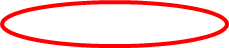 　・55インチディスプレイ(有料)　・ホワイトボード  ・利用施設以外の電気設備  ・マイク（　２本　）　　・プロジェクター(有料）　・スクリーン　　　・55インチディスプレイ(有料)　・ホワイトボード  ・利用施設以外の電気設備  ・マイク（　２本　）　　・プロジェクター(有料）　・スクリーン　　　・55インチディスプレイ(有料)　・ホワイトボード  ・利用施設以外の電気設備  ・マイク（　２本　）　　・プロジェクター(有料）　・スクリーン　　　・55インチディスプレイ(有料)　・ホワイトボード  ・利用施設以外の電気設備  ・マイク（　２本　）　　・プロジェクター(有料）　・スクリーン　　　・55インチディスプレイ(有料)　・ホワイトボード  ・利用施設以外の電気設備  ・マイク（　２本　）　　・プロジェクター(有料）　・スクリーン　　　・55インチディスプレイ(有料)　・ホワイトボード  ・利用施設以外の電気設備  ・マイク（　２本　）　　・プロジェクター(有料）　・スクリーン　　　・55インチディスプレイ(有料)　・ホワイトボード  ・利用施設以外の電気設備  ・マイク（　２本　）　　・プロジェクター(有料）　・スクリーン　　　・55インチディスプレイ(有料)　・ホワイトボード  ・利用施設以外の電気設備区 分会員 ・ 非会員 ・ 市外会員 ・ 非会員 ・ 市外会員 ・ 非会員 ・ 市外会員 ・ 非会員 ・ 市外使 用 料 合 計使 用 料 合 計使 用 料 合 計円備 考決　裁専　務局　長次　長担　当処理欄許可年月日年　　　月　　　日年　　　月　　　日決　裁処理欄領収年月日年　　　月　　　日年　　　月　　　日決　裁処理欄領収年月日　担当者　印領収年月日　担当者　印